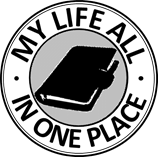 FridayTODAYTODAY1111JanuaryAPPOINTMENTSAPPOINTMENTSTASKS 8 8 9 9101011111212 1 1 2 2 3 3 4 4 5 5 6 6 7 7 8 8JOURNALJOURNAL